………………. ÜNİVERSİTESİ(…………. UNIVERSITY)202…/ 202… AKADEMİK YILI – GÜZ DÖNEMİ    (202… / 202… ACADEMİC YEAR – AUTUMN TERM)ÖĞRENCİ KATILIM BELGESİ(STUDENT CERTIFICATE OF ATTENDANCE)Adıyaman Üniversitesi, Eğitim Fakültesi/Enstitüsü, Arapça Öğretmenliği Bölümü, ......... numaralı öğrencisi Sayın ............................................., 2016/ 2017 öğretim yılı Güz döneminde, …/…/…… – …/…/…… tarihleri arasında üniversitemiz Mohammedia Matematik ve İnsani Bilimler Fakültesi, Arap Dili Bölümü’nde Mevlana öğrencisi olarak öğrenim görmüş ve yükümlülüklerini yerine getirerek bu belgeyi almaya hak kazanmıştır.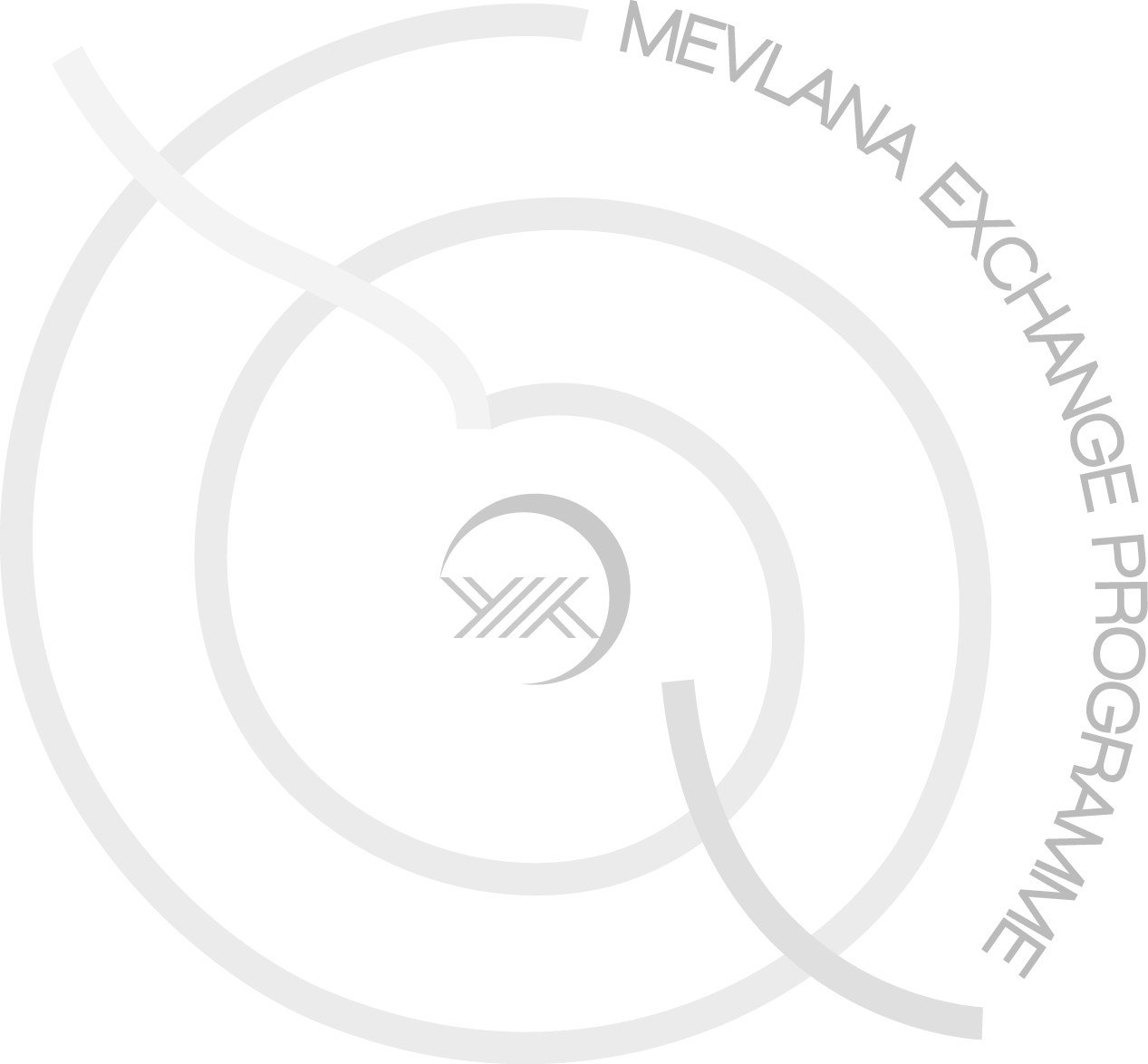 We hereby confirm that Ms/Mr ……………………………. coming from Adıyaman University has studied as a Mevlana Exchange Student between the dates of …/.../.... - .../.../....at Hassan II University, Mathematic and Faculty, .................Department and entitled to acquire this document by fulfilling his/her obligations.   Adı Soyadı	
Name-SurnameUnvanı	TitleTarih		Dateİmza / Mühür Signature/Stamp